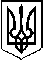 У К Р А Ї Н АП Е Р Е Г І Н С Ь К А   С Е Л И Щ Н А    Р А Д АВосьме демократичне скликанняДвадцять дев'ята  сесіяР І Ш Е Н Н Я____2023 № _____2023смт. Перегінське  Про припинення права користування земельними ділянкамиРозглянувши заяви громадян, керуючись ст. 141 Земельного кодексу України,  ст. 26 Закону  України «Про місцеве самоврядування в Україні», враховуючи пропозиції комісії містобудування, будівництва, земельних відносин, екології та охорони навколишнього середовища, селищна радаВИРІШИЛА:1. Припинити за згодою право користування Особи 1 земельною ділянкою площею 0,3000 га в с. Красне, урочище «Біля Бойка», надану для ведення особистого селянського господарства. 2. Припинити за згодою право користування Особи 2 земельною ділянкою площею 0,1300 га в смт. Перегінське, урочище «Цегольня», надану для ведення особистого селянського господарства. 3. Припинити за згодою право користування Особи 3 земельними ділянками в с. Ясень, а саме: площею 0,6410 га в урочищі «Черепина» та площею 0,3959 га  в урочищі «Турівка», надані для ведення особистого селянського господарства. 4. Припинити за згодою право користування Особи 4 земельною ділянкою  площею 0,3814 га в  селищі Турівка, урочище «Дулітково», надану для ведення особистого селянського господарства. 5. Припинити за згодою право користування Особи 5 земельною ділянкою  площею 0,05 га в  смт. Перегінське, урочище «Клива», надану для ведення особистого селянського господарства. 6. Припинити за згодою право користування Особи 6 земельною ділянкою  площею 0,1737 га в  с. Ясень по вул. Польова, надану для ведення особистого селянського господарства. 7. Припинити за згодою право користування Особи 7 земельною ділянкою  площею 0,10 га в  смт. Перегінське, урочище «Мочар», надану для ведення особистого селянського господарства. 8. Контроль за виконанням даного рішення покласти на комісію містобудування, будівництва, земельних відносин, екології та охорони навколишнього середовища (І. Пайш).Селищний голова 				                                                     Ірина ЛЮКЛЯН